            Hombres de Honor          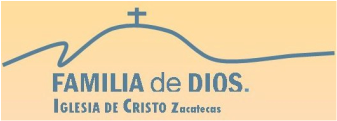 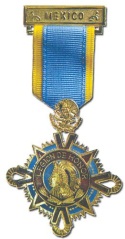 PARA TI HOMBREHOMBRE: A pesar de que muchos te ven fuerte, tienes corazón y posees sensibilidad. Sé que a veces la vida es fuerte y que como cabeza del hogar, llevas sobre tus hombros una gran responsabilidad.Pero quiero decirte en el día de hoy, que Dios tiene el control de tu vida. Que él te dará la capacidad, la sabiduría y te proveerá las herramientas para que tú puedas enfrentar todo lo que venga y tengas éxito en la que hagas.Tú eres muy especial, a Dios le plació hacerte fuerte y trabajador. Y aun cuando tu familia no te ha visto llorar cuando frustrado te preocupas y preguntas si lo lograrás; DIOS TE MIRA Y TE CONSUELA.Son muchas las presiones y a veces quisieras explotar. Más ve de rodillas ante la presencia de Dios y encontrarás ayuda, pues la mano de Jesucristo nunca se apartará, mucho menos te fallará.Respira tranquilamente, disfruta las cosas bellas de la vida. Sé siempre el caballero que eres y recuerda que independientemente de cómo te veas, eres un príncipe y tu linaje viene de Cristo.En él está tu identidad, de él proviene la sabiduría. Piensa primero, antes de actuar. Busca siempre de la presencia de Dios, de su voluntad y dirección.¡ANIMO, SIGUE ESFORZÁNDOTE Y SIENDO VALIENTE!Iglesia de Cristo Zacatecas.  http://iczac.weebly.com/  borsavm@hotmail.com          Manolo Borbonio.